LIETUVOS RESPUBLIKOSVYRIAUSIOJI RINKIMŲ KOMISIJASpREndimasDĖL KLAIPĖDOS RAJONO, PALANGOS MIESTO IR ROKIŠKIO RAJONO SAVIVALDYBIŲ TARYBŲ NARIŲ ĮGALIOJIMŲ NUTRŪKIMO NESUĖJUS TERMINUI IR ŠIŲ SAVIVALDYBIŲ TARYBŲ NARIŲ MANDATŲ NAUJIEMS SAVIVALDYBIŲ TARYBŲ NARIAMS PRIPAŽINIMO2022 m. birželio 9 d. Nr. Sp-45VilniusLietuvos Respublikos vyriausioji rinkimų komisija, vadovaudamasi Lietuvos Respublikos savivaldybių tarybų rinkimų įstatymo (toliau – Įstatymas) 88 straipsnio 1 dalies 1 ir 2 punktais ir 89 straipsnio 1 dalimi, nusprendžia:1. Patenkinti savivaldybių tarybų narių rašytinius prašymus atsistatydinti ir pripažinti tarybų narių įgaliojimus nutrūkusiais nesuėjus terminui pagal Įstatymo 88 straipsnio 1 dalies 1 punktą:1.1. Aušros Gudauskienės, Klaipėdos rajono savivaldybės tarybos narės, išrinktos pagal Lietuvos Respublikos liberalų sąjūdžio iškeltų kandidatų sąrašą;1.2. Stasio Meliūno, Rokiškio rajono savivaldybės tarybos nario, išrinkto pagal visuomeninio rinkimų komiteto „Valiaus Kazlausko koalicijos „UŽ LAISVĘ AUGTI“ iškeltų kandidatų sąrašą.2. Patenkinti savivaldybių tarybų narių rašytinius prašymus atsistatydinti ir pripažinti tarybų narių įgaliojimus nutrūkusiais nesuėjus terminui pagal Įstatymo 88 straipsnio 1 dalies 2 punktą:2.1. Sigito Karbausko, Klaipėdos rajono savivaldybės tarybos nario, išrinkto pagal visuomeninio rinkimų komiteto „Kuriam kartu“ iškeltų kandidatų sąrašą;2.2. Sauliaus Simės, Palangos miesto savivaldybės tarybos nario, išrinkto pagal Tėvynės sąjungos-Lietuvos krikščionių demokratų iškeltų kandidatų sąrašą.3. Pripažinti negaliojančiais šio sprendimo 1 ir 2 punktuose nurodytų savivaldybių tarybų narių pažymėjimus Nr. 192112, Nr. 192113, Nr. 193113 ir Nr. 194017.4. Vytautą Korsaką, įrašytą Tėvynės sąjungos-Lietuvos krikščionių demokratų iškeltų kandidatų į Palangos miesto savivaldybės tarybą sąraše, praleisti kandidatų sąrašo eilėje, kadangi jis raštu atsisakė gauti tarybos nario mandatą dėl nesuderinamų pareigų.5. Pripažinti, kad, savivaldybių tarybose atsiradus laisvoms vietoms, savivaldybių tarybų nariais tampa kandidatų sąrašų, pagal kuriuos buvo išrinkti nebesantys tarybos nariai, pirmieji tarybos nario mandato negavę kandidatai:5.1. Martynas Girininkas, Palangos miesto savivaldybės tarybos narys, išrinktas pagal Tėvynės sąjungos-Lietuvos krikščionių demokratų iškeltų kandidatų sąrašą;5.2. Regina Kernagienė, Klaipėdos rajono savivaldybės tarybos narė, išrinkta pagal visuomeninio rinkimų komiteto „Kuriam kartu“ iškeltų kandidatų sąrašą;5.3. Virginijus Lukošiūnas, Rokiškio rajono savivaldybės tarybos narys, išrinktas pagal visuomeninio rinkimų komiteto „Valiaus Kazlausko koalicijos „UŽ LAISVĘ AUGTI“ iškeltų kandidatų sąrašą;5.4. Justas Ruškys, Klaipėdos rajono savivaldybės tarybos narys, išrinktas pagal Lietuvos Respublikos liberalų sąjūdžio iškeltų kandidatų sąrašą.Komisijos pirmininkė			                                      Jolanta Petkevičienė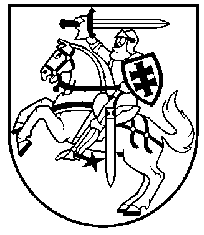 